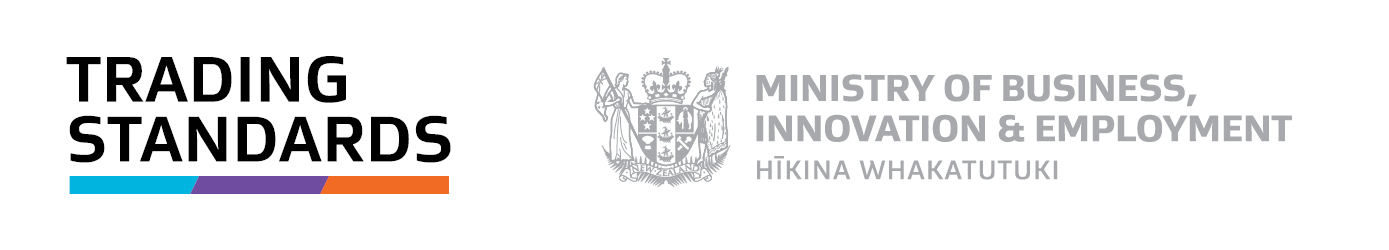 Find an Accredited Person in your area’ online toolInformation Sheet(Please place an ‘X’ in the boxes below to indicate your companies areas of coverage) Company name:Website:Contact number landline:Contact number mobile:Contact email:Weighing instrument =<250 kgWeighing instruments 251 kg – 3000 kgWeighing instruments >3001 kg (includes weighbridge and hoppers)Class II weighing instruments (precision balances)Front-end loadersFront-end loadersBelt weighersTraders weights Length measuring instrumentsDimensional measuring instrumentsFuel dispensers on forecourtsFuel dispensers connected to Vehicles and gantriesMilk measuring instrumentsNorthlandAucklandBay of PlentyWaikatoTaranakiGisborneHawke’s BayManawatuWellingtonNelsonMarlboroughCanterburyWest CoastOtagoSouthland